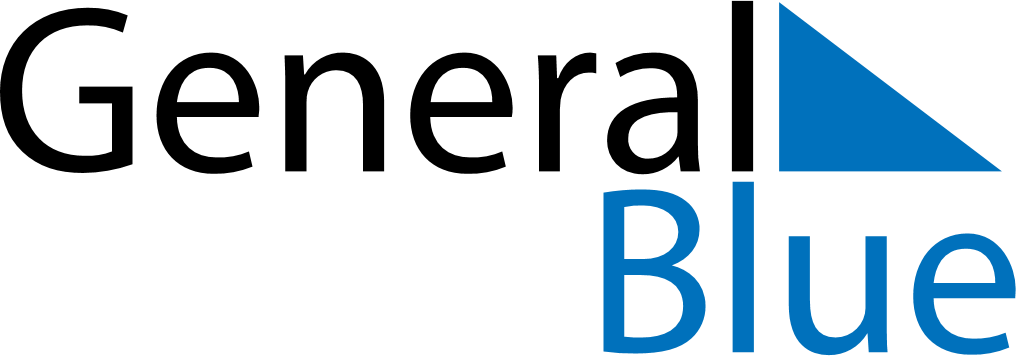 September 1660September 1660September 1660September 1660September 1660SundayMondayTuesdayWednesdayThursdayFridaySaturday123456789101112131415161718192021222324252627282930